BÀI TẬP VẬN DỤNG CHỦ ĐỀLŨY THỪA VỚI SỐ MŨ TỰ NHIÊN VÀ CÁC PHÉP TOÁNBài tập 1: Viết gọn các tích sau dưới dạng lũy thừa.4 . 4 . 4 . 4 . 4                     	b) 2 . 4 . 8 . 8 . 8 . 8Bài tập 2: Tính giá trị của các biểu thức sau.a4. a6            				b) (a5)7            Bài tập 3: Viết các tích sau dưới dạng một lũy thừa.48 . 220        				b)  912 . 275 . 814     Bài tập 4: Tính giá trị các lũy thừa sau : 22 , 23 , 24, 28 , 29 , 210.		b) 32 , 33 , 34 , 35Bài tập 5: Viết các thương sau dưới dạng một lũy thừa.49 : 44        			 	b) 106 : 100   			 Bài tập 6: Viết tổng sau thành một bình phương.     13 +  23     Bài tập 7: Tìm x  N, biết.     3x . 3 = 243       			 Bài tập 8: Thực hiện các phép tính sau bằng cách hợp lý.    (82017 - 82015) : (82104 . 8)Bài tập 9: Viết các kết quả sau dưới dạng một lũy thừa.a) 1255 : 253              			b) 276 : 93          Bài tập VẬN DỤNG CHỦ ĐỀ Số Nguyên1, Tính giá trị biểu thức: - | - 3| + 25 - |3 + ( - 50)| được kết quả bằng. Chọn câu trả lời đúng: 2, Cho biểu thức : a = 2 | - 18 | - | 1 - 30 | + | 8 | a. Vậy a có giá trị : Chọn câu trả lời đúng: 3, Chọn câu trả lời đúng trong các phép toán sau cho dưới đây . Chọn câu trả lời đúng: 4, Chọn đáp án đúng?  Hai số nguyên đối nhau có tổng. Chọn câu trả lời đúng: 5, Trong các biểu thức dưới đây, biểu thức nào dương. Chọn câu trả lời đúng: 6, Cho thỏa mãn 6n - 11 là bội của n - 2. Vậy n đạt giá trị . Chọn câu trả lời đúng: 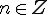 7, Giá trị x thỏa mãn: x - 5 = 80 - (170 - 87) là. Chọn câu trả lời đúng: 8, Trong các phát biểu sau, phát biểu nào sai ? Chọn câu trả lời đúng: A. -23 B. -21 C. -19D. -25A. - 1 B. Một giá trị khác C. 0 D. 1 A. 54 + ( - 6 ) = 48 B. - 24 + 4 = 21 C. 4 . 3 + ( - 5 ) = 6 D. ( - 9 ) + 32 = 16 A. Bằng 0 B. Là số dương C. Đáp án khácD. Là số nguyên âm A. D = ( - 23 ) + 21 + ( - 4 ) + 11 . 3 + ( - 24 ) B. B = 23 + ( -21 ) + ( - 4 ) + 11 . 3 + (- 24 ) C. A = 23 + ( - 21 ) + 4 + ( - 12 ) + 11.3 - 24 D. C = 23 + ( - 21 ) + 4 + 11 . 3 + ( - 24 ) A. n = {1 ; 3 } B. n = { 0 ; 6 } C. n = { 0 ; 3 } D. n = { 0 ; 1 } A. -2 B. 2 C. 5 D. 3 A. Tổng hai số nguyên dương là một số nguyên dương B. Tổng hai số nguyên âm là một số nguyên âm C. Tổng của một số nguyên âm và một số nguyên dương là một số nguyên dươngD. Tỏng của một số nguyên âm với 0 là một số nguyên âm 